GCSE – Unit 1 Hazardous Earth - ClimateUnit Navigator - ClimateUnit Navigator - ClimateUnit Navigator - ClimateUnit Navigator - ClimateUnit Navigator - ClimateUnit Navigator - ClimateLG1: Demonstrate knowledge of locations, places, processes, environments and different scales.LG2: Demonstrate geographical understanding of concepts and how they are used in relation to places, environments and processes. The inter-relationships between places, environments and processes.LG3: Apply knowledge and understanding to interpret, analyse and evaluate geographical information and issues and to make judgements.LG4: Select, adapt and use a variety of skills and techniques to investigate questions and issues and communicate findings.Assessment GradesKey termsKey termsKey termsKey termsLG1: Demonstrate knowledge of locations, places, processes, environments and different scales.LG2: Demonstrate geographical understanding of concepts and how they are used in relation to places, environments and processes. The inter-relationships between places, environments and processes.LG3: Apply knowledge and understanding to interpret, analyse and evaluate geographical information and issues and to make judgements.LG4: Select, adapt and use a variety of skills and techniques to investigate questions and issues and communicate findings.Key termsKey termsKey termsKey termsLG1: Demonstrate knowledge of locations, places, processes, environments and different scales.LG2: Demonstrate geographical understanding of concepts and how they are used in relation to places, environments and processes. The inter-relationships between places, environments and processes.LG3: Apply knowledge and understanding to interpret, analyse and evaluate geographical information and issues and to make judgements.LG4: Select, adapt and use a variety of skills and techniques to investigate questions and issues and communicate findings.Key termsKey termsKey termsKey termsLG1: Demonstrate knowledge of locations, places, processes, environments and different scales.LG2: Demonstrate geographical understanding of concepts and how they are used in relation to places, environments and processes. The inter-relationships between places, environments and processes.LG3: Apply knowledge and understanding to interpret, analyse and evaluate geographical information and issues and to make judgements.LG4: Select, adapt and use a variety of skills and techniques to investigate questions and issues and communicate findings.Key termsKey termsKey termsKey termsLG1: Demonstrate knowledge of locations, places, processes, environments and different scales.LG2: Demonstrate geographical understanding of concepts and how they are used in relation to places, environments and processes. The inter-relationships between places, environments and processes.LG3: Apply knowledge and understanding to interpret, analyse and evaluate geographical information and issues and to make judgements.LG4: Select, adapt and use a variety of skills and techniques to investigate questions and issues and communicate findings.Key termsKey termsKey termsKey termsThemeLearning Goals/Outcomes/ContentLearning Goals/Outcomes/ContentLearning Goals/Outcomes/Content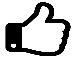 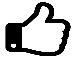 L1 – What is Atmospheric & Oceanic CirculationLG1 – To understand how heat is circulated around the globe and to examine jet streams and the Coriolis effectLG1 – To understand how heat is circulated around the globe and to examine jet streams and the Coriolis effectLG1 – To understand how heat is circulated around the globe and to examine jet streams and the Coriolis effectL2 – What is Atmospheric Pressure?LG2 – To use understanding of these processes to explain climatic patterns globally.LG2 – To use understanding of these processes to explain climatic patterns globally.LG2 – To use understanding of these processes to explain climatic patterns globally.L3 – What are the natural causes of climate change?LG2 – To understand the concept of and processes involved in natural climate change.LG3 – To use geographical data and evidence to support the idea of natural climate changes.LG2 – To understand the concept of and processes involved in natural climate change.LG3 – To use geographical data and evidence to support the idea of natural climate changes.LG2 – To understand the concept of and processes involved in natural climate change.LG3 – To use geographical data and evidence to support the idea of natural climate changes.L4 – What are the Human causes of climate change?LG1 – To know and understand the man made processes that are contributing towards climate change.LG1 – To know and understand the man made processes that are contributing towards climate change.LG1 – To know and understand the man made processes that are contributing towards climate change.L5 – What are the consequences of climate change?LG2 – To understand the link between the processes of climate change and the impact they have on different physical environments globally.LG2 – To understand the link between the processes of climate change and the impact they have on different physical environments globally.LG2 – To understand the link between the processes of climate change and the impact they have on different physical environments globally.L6 – What are tropical storms?LG1: To understand the structure and formation of tropical storms and the processes at work.LG1: To understand the structure and formation of tropical storms and the processes at work.LG1: To understand the structure and formation of tropical storms and the processes at work.L7 – What controls the intensity of Tropical Storms?LG1 – To know what factors control how intense a tropical storm will be and how quickly it will dissipate.LG2 – To understand how intensity and distribution of tropical storms is linked to other physical processes.LG1 – To know what factors control how intense a tropical storm will be and how quickly it will dissipate.LG2 – To understand how intensity and distribution of tropical storms is linked to other physical processes.LG1 – To know what factors control how intense a tropical storm will be and how quickly it will dissipate.LG2 – To understand how intensity and distribution of tropical storms is linked to other physical processes.L8 – What are the impacts of Tropical Storms?LG1 – To know the impacts that are created by Tropical StormsLG1 – To know the impacts that are created by Tropical StormsLG1 – To know the impacts that are created by Tropical StormsL9 – Why are some countries more vulnerable to Tropical Cyclones than others?LG1 – To understand the factors that cause some countries to be more vulnerable to the impacts of Tropical Cyclones.LG3 – To apply knowledge of global development from KS3 to explain and exemplify vulnerability factors.LG1 – To understand the factors that cause some countries to be more vulnerable to the impacts of Tropical Cyclones.LG3 – To apply knowledge of global development from KS3 to explain and exemplify vulnerability factors.LG1 – To understand the factors that cause some countries to be more vulnerable to the impacts of Tropical Cyclones.LG3 – To apply knowledge of global development from KS3 to explain and exemplify vulnerability factors.L10-11 – What case studies illustrate the differing effects of Tropical Storms?LG2 – To demonstrate an understanding of Tropical storm formation and impacts in relation to places. LG3 – To use facts, figures and real data to analyse the impacts of two tropical cyclonesLG2 – To demonstrate an understanding of Tropical storm formation and impacts in relation to places. LG3 – To use facts, figures and real data to analyse the impacts of two tropical cyclonesLG2 – To demonstrate an understanding of Tropical storm formation and impacts in relation to places. LG3 – To use facts, figures and real data to analyse the impacts of two tropical cyclones